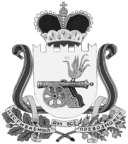 АДМИНИСТРАЦИЯВЯЗЬМА-БРЯНСКОГО СЕЛЬСКОГО ПОСЕЛЕНИЯВЯЗЕМСКОГО РАЙОНА  СМОЛЕНСКОЙ ОБЛАСТИП О С Т А Н О В Л Е Н И Еот 20.01.2016                                                                                                              № 2	Во исполнение регионального соглашения о минимальной заработной плате в Смоленской области от 24 декабря 2015 года № 105/03-с	Администрация Вязьма-Брянского сельского поселения Вяземского района Смоленской области   п о с т а н о в л я е т:	1. Установить работникам рабочих специальностей Администрации Вязьма-Брянского сельского поселения Вяземского района Смоленской области (далее – работники) доплату до минимальной заработной платы в Смоленской области, установленной региональным соглашением о минимальной заработной плате, заключенным в соответствии со статьей 1331 Трудового кодекса Российской Федерации.	2. Признать утратившим силу постановление Администрации Вязьма-Брянского сельского поселения Вяземского района Смоленской области от 04.02.2013 № 4 «Об установлении доплаты до минимальной заработной платы»3. Разместить данное постановление на официальном сайте Администрации Вязьма-Брянского сельского поселения Вяземского района Смоленской области в информационно-телекоммуникационной сети «Интернет» (v-bryanskaya.ru).4. Данное постановление распространяет свое действие на правоотношения, возникшие с 1 января 2016 года и действует по 31 декабря 2016 года.Глава муниципального образованияВязьма-Брянского  сельского  поселенияВяземского района Смоленской области                                       В.П. ШайтороваОб установлении доплаты до минимальной заработной платы